Finland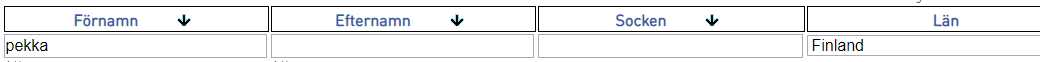 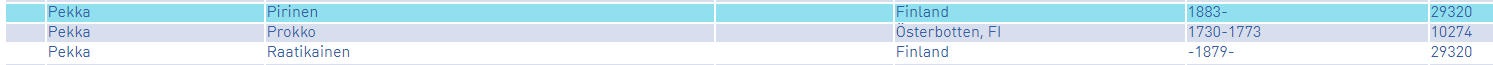 Danmark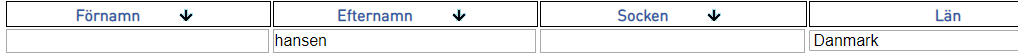 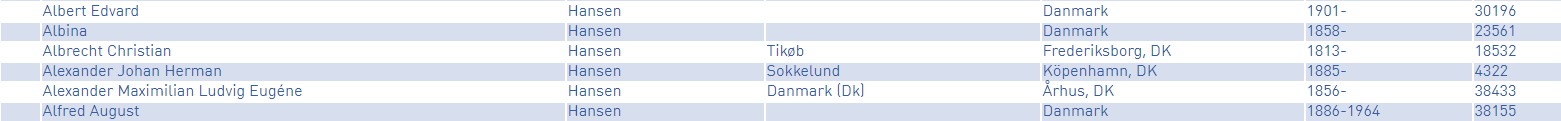 Norge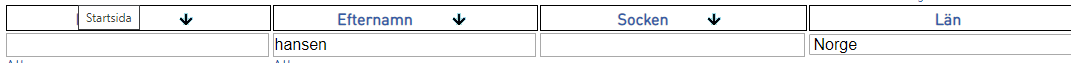 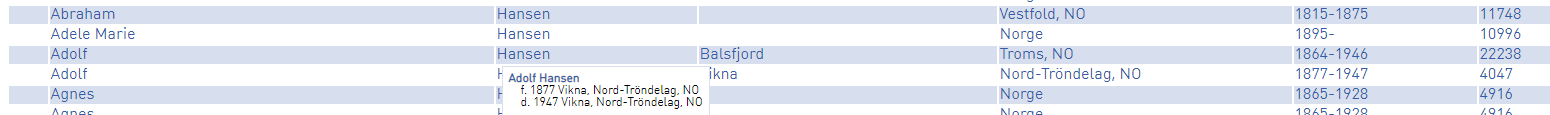 USA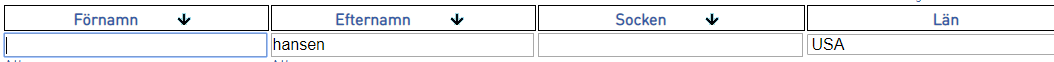 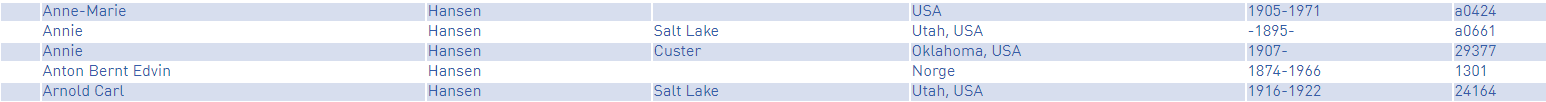 